Uniwersytet Kaliskiim. Prezydenta Stanisława WojciechowskiegoWYDZIAŁ MEDYCZNY I NAUK O ZDROWIUul. Kaszubska 13, 62 – 800 Kalisz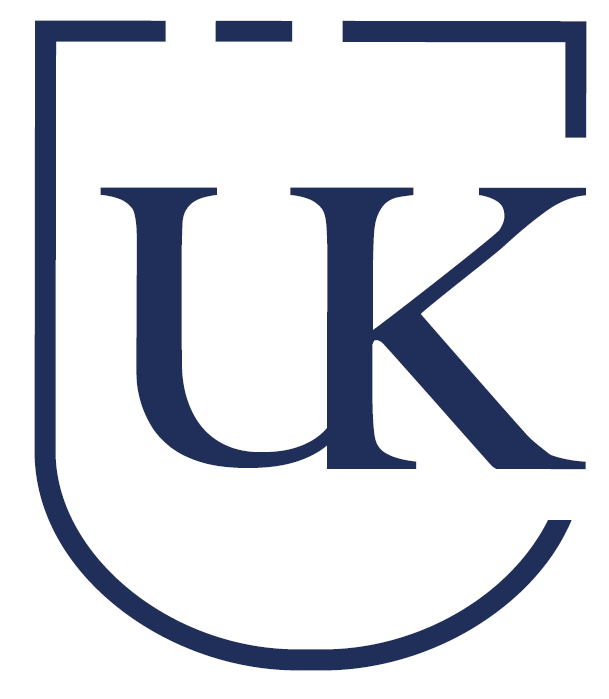 DZIENNIK PRAKTYKI ZAWODOWEJKIERUNEK LEKARSKIjednolite studia magisterskie, forma studiów: stacjonarna…………………………………………………………………………………………………...imię i nazwisko studenta…………………………………………………………………………………………………...numer albumu…………………………………………………………………………………………………...rok akademickiIIrok studiów…………………………………………………………………………………………………...…………………………………………………………………………………………………..…………………………………………………………………………………………………..nazwa i adres miejsca odbywania praktyki/pieczęć InstytucjiStudentów obowiązuje 3-tygodniowa praktyka (90 godzin) w zakresie podstawowej opieki zdrowotnej (medycyny rodzinnej) odbywająca się wyłącznie w otwartych jednostkach służby zdrowia (poradnie lekarza rodzinnego). Studenta obowiązuje 6-godzinny dzień pracy.Warunkiem zaliczenia praktyki jest wykazanie przez studenta znajomości ogólnych zasad organizacji pracy poradni oraz praktycznych umiejętności w zakresie obsługi chorych, włącznie z prowadzeniem dokumentacji.Celem praktyki jest zaznajomienie studenta z pełnym zakresem czynności związanych z pracą poradni lecznictwa otwartego (lekarzy rodzinnych). Funkcję opiekuna praktyki odpowiedzialnego za realizację programu sprawuje upoważniony przez kierownika lekarz. Organizator praktyki/Osoba upoważniona przez Organizatora praktyki zalicza odbycie praktyki poprzez umieszczenie odpowiedniego wpisu w karcie praktyki studenta. Warunkiem zaliczenia praktyki jest osiągnięcie przez studenta założonych efektów kształcenia.Uwagi…………………………………………………………………………………………………...…………………………………………………………………………………………………...…………………………………………………………………………………………………...Poświadczam, że student/ka odbył/a praktykę na oddziale szpitalnymod ……………………….……… do ……………….………………..………………………………………………………………………….……..podpis Opiekuna praktyki z ramienia UczelniUniwersytet Kaliskiim. Prezydenta Stanisława WojciechowskiegoWYDZIAŁ MEDYCZNY I NAUK O ZDROWIUul. Kaszubska 13, 62 – 800 KaliszDZIENNIK PRAKTYKI ZAWODOWEJKIERUNEK LEKARSKIjednolite studia magisterskie, forma studiów: stacjonarna…………………………………………………………………………………………………...imię i nazwisko studenta…………………………………………………………………………………………………...numer albumu…………………………………………………………………………………………………...rok akademickiIIrok studiów…………………………………………………………………………………………………...…………………………………………………………………………………………………..…………………………………………………………………………………………………..nazwa i adres miejsca odbywania praktyki/pieczęć InstytucjiStudentów obowiązuje 1-tygodniowa praktyka (30 godzin) w zakresie pomocy doraźnej w Szpitalnym Oddziale Ratunkowym lub Izbie Przyjęć. Studenta obowiązuje 6-godzinny dzień pracy.Warunkiem zaliczenia praktyki jest wykazanie przez studenta znajomości ogólnych zasad organizacji pracy Specjalistycznego Oddziału Ratunkowego oraz praktycznych umiejętności w zakresie obsługi chorych, łącznie z prowadzeniem dokumentacji.Celem praktyki jest zaznajomienie studenta z pełnym zakresem czynności związanych z pracą w Specjalistycznym Oddziale Ratunkowym. Funkcję opiekuna praktyki odpowiedzialnego za realizację programu sprawuje upoważniony przez kierownika lekarz. Organizator praktyki/Osoba upoważniona przez Organizatora praktyki zalicza odbycie praktyki poprzez umieszczenie odpowiedniego wpisu w karcie praktyki studenta. Warunkiem zaliczenia praktyki jest osiągnięcie przez studenta założonych efektów kształcenia.Uwagi…………………………………………………………………………………………………...…………………………………………………………………………………………………...…………………………………………………………………………………………………...Poświadczam, że student/ka odbył/a praktykę na oddziale szpitalnymod ……………………….……… do ……………….………………..………………………………………………………………………….……..podpis Opiekuna praktyki z ramienia UczelniPROGRAM PRAKTYKIPROGRAM PRAKTYKIPROGRAM PRAKTYKILp.ZAKRES CZYNNOŚCI/EFEKTY KSZTAŁCENIAData, podpis i pieczęć opiekuna1.Zna zakres prac lekarza rodzinnego, organizację i  sposób prowadzenia dokumentacji.2.Zna metody prowadzenia oświaty sanitarnej i uczestniczenia w działalności profilaktycznej.3.Zna teoretyczne i w miarę możliwości praktyczne zasady udzielania pierwszej pomocy w nagłych wypadkach, w tym technikę desmurgii.4.Asystuje lekarzowi rodzinnemu w trakcie wizyt ambulatoryjnych oraz w wizytach domowych, w tym pomaga przy wykonywaniu drobnych zabiegów.5.Zna system organizacji świadczeń diagnostycznych w lecznictwie otwartym w zakresie badań, pobierania materiałów do badań.6.Wykonuje wybrane procedury diagnostyczne (pomiar ciśnienia tętniczego, pomiar poziomu cukru z użyciem glukometru, EKG, badanie spirometryczne).PROGRAM PRAKTYKIPROGRAM PRAKTYKIPROGRAM PRAKTYKILp.ZAKRES CZYNNOŚCI/EFEKTY KSZTAŁCENIAData, podpis i pieczęć opiekuna1.Zna zakres czynności działu pomocy doraźnej.2.Asystuje przy udzielaniu pierwszej pomocy chorym oraz przy badaniu chorych w czasie wizyt domowych.3.Bierze udział w wyjazdach karetki ogólnej, reanimacyjnej, wypadkowej, pediatrycznej i ginekologiczno- położniczej.4.Umie postępować w stanach zagrożenia życia.